แบบรายงานผลการบริหารและพัฒนาทรัพยากรบุคคล  ประจำปีงบประมาณ พ.ศ.2563
ขององค์การบริหารส่วนตำบลจานใหญ่ อำเภอกันทรลักษ์ จังหวัดศรีสะเกษ -2-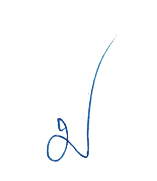 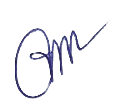 					        	ผู้รายงาน					นางจุฑารัตน์  บังศรี				     นายมงคล   สิงห์คำ					 หัวหน้าสำนักปลัด				ปลัดองค์การบริหารส่วนตำบลประเด็นนโยบายโครงการ/กิจกรรมผลการดำเนินงานปัญหาและอุปสรรค/เปรียบเทียบกับปีที่ผ่านมาข้อเสนอแนะ/
แนวทางแก้ไขหมายเหตุ1 การประเมินผลการปฏิบัติงาน1.2 การประเมินผลการปฏิบัติงาน2. การประเมินผลการปฏิบัติงาน 
      องค์การบริหารส่วนตำบลจานใหญ่  ได้ดำเนินการจัดทำประกาศเรื่อง หลักเกณฑ์และวิธีการประเมินผลการปฏิบัติงานของพนักงานส่วนตำบล รวมถึงพนักงานจ้าง เพื่อนำผลการประเมินมาใช้ประกอบการพิจารณาในการเลื่อนขั้นเงินเดือน เลื่อนขั้นค่าจ้าง  โดยดำเนินการตั้งแต่ต้นรอบการประเมิน คือ ช่วงเดือนเมษายน และเดือนตุลาคม ของปีที่จะประเมินเนื่องจากในปีงบประมาณ พ.ศ.2563 มีประกาศหลักเกณฑ์ใหม่ที่ต้องปฏิบัติให้ถูกต้อง ทำให้จะต้องแจ้งประกาศและชี้แจงทำความเข้าใจกับการประเมินผลฯ ทุกครั้ง งานการเจ้าหน้าที่ 
ได้ประสานงานกับหน่วยงานต้นสังกัด
เพื่อเร่งทำความเข้าใจในเรื่องการประเมินผลการปฏิบัติงานด้านการพัฒนา
บุคลากรโครงการฝึกอบรมเสริมสร้างคุณธรรมจริยธรรม ให้กับพนักงานส่วนตำบล พนักงานจ้าง ประจำปีงบประมาณ 
พ.ศ. 2563 ณ องค์การบริหารส่วนตำบลจานใหญ่ในการดำเนินการตามโครงการดังกล่าว มีผู้เข้าร่วมโครงการ จำนวน 45 คนซึ่งเมื่อเสร็จสิ้นโครงการได้มีการรายงานผลการดำเนินงานถึงผู้บริหารเพื่อนำไปปรับใช้ในการดำเนินโครงการต่อไปเมื่อเทียบกับการดำเนิน
โครงการด้านการพัฒนา
บุคลากรของปีงบประมาณ พ.ศ.2562 พบว่าในปี 
พ.ศ.2563 ยังมีบุคลากรขององค์การบริหารส่วนตำบลจานใหญ่  ที่ไม่เคยได้รับการเข้าฝึกอบรมเนื่องจากติดภารกิจการปฏิบัติงานในเรื่องของการพัฒนาบุคลากรนั้น ควรจะดำเนินการให้ครอบคลุมทุกคน ซึ่งงานการเจ้าหน้าที่ ได้ให้ข้อแนะนำไปยังหน่วยงานที่มีพนักงานต้องปฏิบัติงาน
ว่าให้หมุนเวียนกันเข้ารับการฝึกอบรมประเด็นนโยบายโครงการ/กิจกรรมผลการดำเนินงานปัญหาและอุปสรรค/เปรียบเทียบกับปีที่ผ่านมาข้อเสนอแนะ/
แนวทางแก้ไขหมายเหตุ3.ด้านสวัสดิการโครงการออกกำลังกายอีกนิด  พิชิตโรคเพื่อเป็นการเพิ่มสวัสดิการด้านคุณภาพชีวิตให้กับพนักงานส่วนตำบล   ได้จัดทำโครงการออกกำลังกายอีกนิด  พิชิตโรค เพื่อให้เป็นศูนย์รวมในการออกกำลังกายของพนักงานทุกคน ซึ่งในปีงบประมาณ พ.ศ.2563 ได้อยู่ในขั้นเริ่มดำเนินการเนื่องจากโครงการดังกล่าว ประสบปัญหาไม่สามารถหาอุปกรณ์ในการดำเนินการได้ครบหน่วยงานรับผิดชอบเสนอของบประมาณเพิ่มเติมด้านเทคโนโลยีการสื่อสารการนำสารสนเทศเข้ามาช่วยในเรื่องของการสื่อสารภายในองค์กรในปีงบประมาณ พ.ศ.2563 องค์การบริหารส่วนตำบลจานใหญ่  ได้ให้ความสำคัญกับการสื่อสารภายในองค์กรเพิ่มมากขึ้น เพราะเล็งเห็นว่าเป็นการสื่อสารที่รวดเร็ว ทันต่อเหตุการณ์ต่างๆ  โดยได้มีการจัดส่งข้อมูลให้ความรู้ด้านงานบุคคล ผ่านทางระบบ line อยู่เป็นประจำ ทำให้พนักงานในเทศบาล ได้รับข้อมูลที่รวดเร็วยิ่งขึ้นในการนำสารสนเทศเข้ามาช่วยในการสื่อสาร ยังติดขัดในเรื่องระบบสัญญาณ เพราะการแจ้งข้อมูลขึ้นอยู่กับสัญญาณการใช้งานของพนักงานด้วยรวมถึงพนักงานส่วนตำบลบางคนไม่มีเครื่องมือสื่อสารที่รองรับระบบ line ทำให้ยังไม่ครอบคลุมถึงพนักงานทั้งองค์กรได้ครบถ้วนงานการเจ้าหน้าที่ ได้เร่งสำรวจข้อมูลพนักงานทุกระดับในองค์กรที่ไม่สามารถรับข่าวสารผ่านทางโทรศัพท์มือถือได้ ในส่วนนี้ โดยจะรีบแจ้งประชาสัมพันธ์ผ่านทางหน่วยงานต้นสังกัดต่อไป